2019 MAPP2Health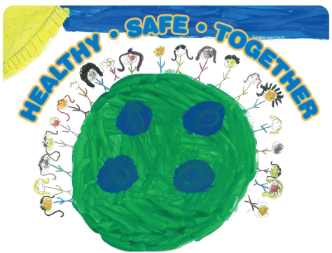 Charlottesville/Albemarle MAPP Council Meeting MinutesTuesday, December 4, 2018, 8:30–10:00 amCharlottesville/Albemarle Health Department, Entrance #3, 1138 Rose Hill Drive, Charlottesville, VA 22903Our MAPP Vision: Together we support equitable access to resources for a healthy, safe community.Our MAPP Values:2019 MAPP2Health OverviewSee the attached presentation for further details and an overview of the process.Have you participated in past rounds of MAPP? Have you seen these depictions of health equity before? What do they mean to you?Baseball Apple treeBicycleInfographic from the CDC’s Community Health Improvement Navigator is a succinct way of explaining and understanding the idea of assessing and improving health and well-being for all (e.g. MAPP2Health).See also the attached handout: “Who, What, Where, How of Improving Community Health” from the CDC’s Community Health Improvement Navigator. Also available here: https://www.cdc.gov/chinav/index.html. Since 2007, our district has used the MAPP framework. Mobilizing for Action through Planning and Partnerships (MAPP) is a strategic framework to engage community stakeholders, key organizations, and citizens to come together to review health indicators and determine community health priorities for focus and improvement. In the 2016 MAPP process, 105 community partners and 10 community coalitions reviewed and discussed quantitative and qualitative data and 2,885 community members provided feedback on strengths and areas for improvement. These discussions led to the adoption of four priorities, described in the 2016 MAPP2Health Report: Promote Healthy Eating and Active Living Address Mental Health and Substance Use Reduce Health Disparities and Improve Access to Care Foster a Healthy and Connected Community for All Ages The 2019 MAPP2Health process will build on the work of the 2016 process by diving deeper into each of the priorities through the lens of health equity.See the attached handout for further details: “MAPP Overview + What’s New for 2019 MAPP.”Core Group is Thomas Jefferson Health District (TJHD), Sentara Martha Jefferson Hospital (SMJH), UVA Health System (UVA HS), and UVA Department of Public Health Sciences (UVA DPHS). Group meets regularly for planning, logistics, and coordination. The Core Group is partnering with the MAPP Leadership Council (district-wide organizations and community coalitions), Charlottesville/Albemarle MAPP Council, Fluvanna Interagency Council, Greene Agencies Coming Together, Louisa Interagency Council, and Nelson Interagency Council for a series of three MAPP meetings. See the attached flyer “Join the Charlottesville/Albemarle MAPP Council for MAPP2Health” for meeting dates, times, and locations. There are also two new groups: the MAPP Data & Evaluation Committee and the MAPP Best Practices Work Group. Some of you or others from your organization may already be participating in one or both groups.If you are interested in learning more or joining, please contact Putnam Ivey de Cortez at putnam.ivey@vdh.virginia.gov. Community engagement builds on the 2016 process that included input from 2,885 residents on areas of strength and areas in need of improvement to help with prioritization. For 2019 process, looking for more in-depth information on areas of strength and community + cultural assets through Photovoice projects.See the attached flyer for an overview of Photovoice. Photovoice is a qualitative research method that uses photography to capture community voices and gather community input. Watch a video of the first Photovoice project: https://bcove.video/2PCQVLW. Improving health disparities and access to care is a MAPP priority. We are asking communities that experience health inequities to help identify ways to build on community strengths to improve health equity. Photovoice projects conducted during the 2019 MAPP2Health process (1 per locality + up to 4 additional groups identified by Move2Health) will help identify cultural and community assets for organizations to build on to improve health equity.There will also be MAPP funding available to each locality in the district to move forward selected strategies around the MAPP priorities.Unnatural Causes Documentary ClipsPlayed selected clips from the four-hour Unnatural Causes documentary.TrailerAtomic Testing in the Marshall IslandsDiabetes in the Marshall IslandsAdditional clips that share key concepts from the series are available here: https://www.youtube.com/playlist?list=PLayHb3ehfKbfxdMAmIkFm2wlRikR4Ka6f. To learn more about racial and socioeconomic inequities in health, visit https://www.unnaturalcauses.org/. The website contains descriptions of each episode, discussion guides as well as other tools and handouts, resources, and an action center.Unnatural Causes & Equity Discussion See the attached Unnatural Causes handout, “10 Things to Know about Health.” Also available at: https://www.unnaturalcauses.org/handouts.php. Reaction to clips: Community involvement in fitness classes (Marshall Islands); classes were community-driven. As shown in the clip, the less healthy options are often the cheaper option and/or healthier options are the harder options. How do we change our current food system?What does community engagement/input look like for MAPP process? Who is represented—organizations vs. community members?Hard time of day for community members; also, how to fairly re-imburse people for their time (and effort) in participating in process?Conventional approach: organizations offer services, have low attendance and ask why people don’t take advantage of services or don’t want services provided. Equity approach: how is the system impeding access? What about the way that we put things in place/offer services is a barrier to access?Some ways MAPP process has been reaching people: Through 2016 community survey (2,885 responses) that asked about community strengths and areas for improvement  key input on prioritization of community health issues2018 household level survey sent to 3,000 households across the district (received ~1,000 responses)  asked more in-depth questions and follow-ups around the four priorities identified in 2016 processWithin access/disparities priority, one objective was to identify health conditions with marked health disparities. Identified diabetes. Diabetes disparities will be addressed through the recently formed Diabetes Steering Committee (African-American and Latino community members). Committee will review best practices/current programs available and make recommendations to organizations on best way to reduce diabetes disparities within the community.  Photovoice Project will engage community groups that experience health inequities to identify cultural and community assets.In general, MAPP is an ongoing process; regularly present to various community groups wherever we are in the process (for example, had a series of faith-based breakfasts in the spring/summer based around MAPP priorities). Also reaching community groups through IAC/MAPP Council meetings; please share this info out with your networks.MAPP Wrap Up & Next StepsIn the next Charlottesville/Albemarle MAPP Council meeting on February 12, we’ll review C/A data and discuss a group(s) to participate in Photovoice. Please review MAPP priority indicators and supplemental data in advance of the meeting at https://public.tableau.com/profile/thomas.jefferson.health.district#!/. Demographics and additional data on cancer, chronic and communicable diseases, opioid addiction, and more are available for review at http://www.vdh.virginia.gov/data/. Review the Photovoice Project Overview. Will use these guidelines to identify a group(s) of 5-10 people in Charlottesville/Albemarle to participate so be thinking of potential groups now (e.g. older adults at the community center, re-entry clients, faith-based, etc.). The Photovoice group will meet three times, including a training session, focus group, and results session. Please feel free to share the information that we shared with you today with your groups and communities. The Unnatural Causes website has a comprehensive discussion guide, handouts, resources, and even an action guide toolkit.Next meeting: Tuesday, February 12, 20198:30–10:00 AMCharlottesville/Albemarle Health Department, Entrance #31138 Rose Hill Drive, Charlottesville, VA 2290AccountabilityRespectInclusivityTeamwork